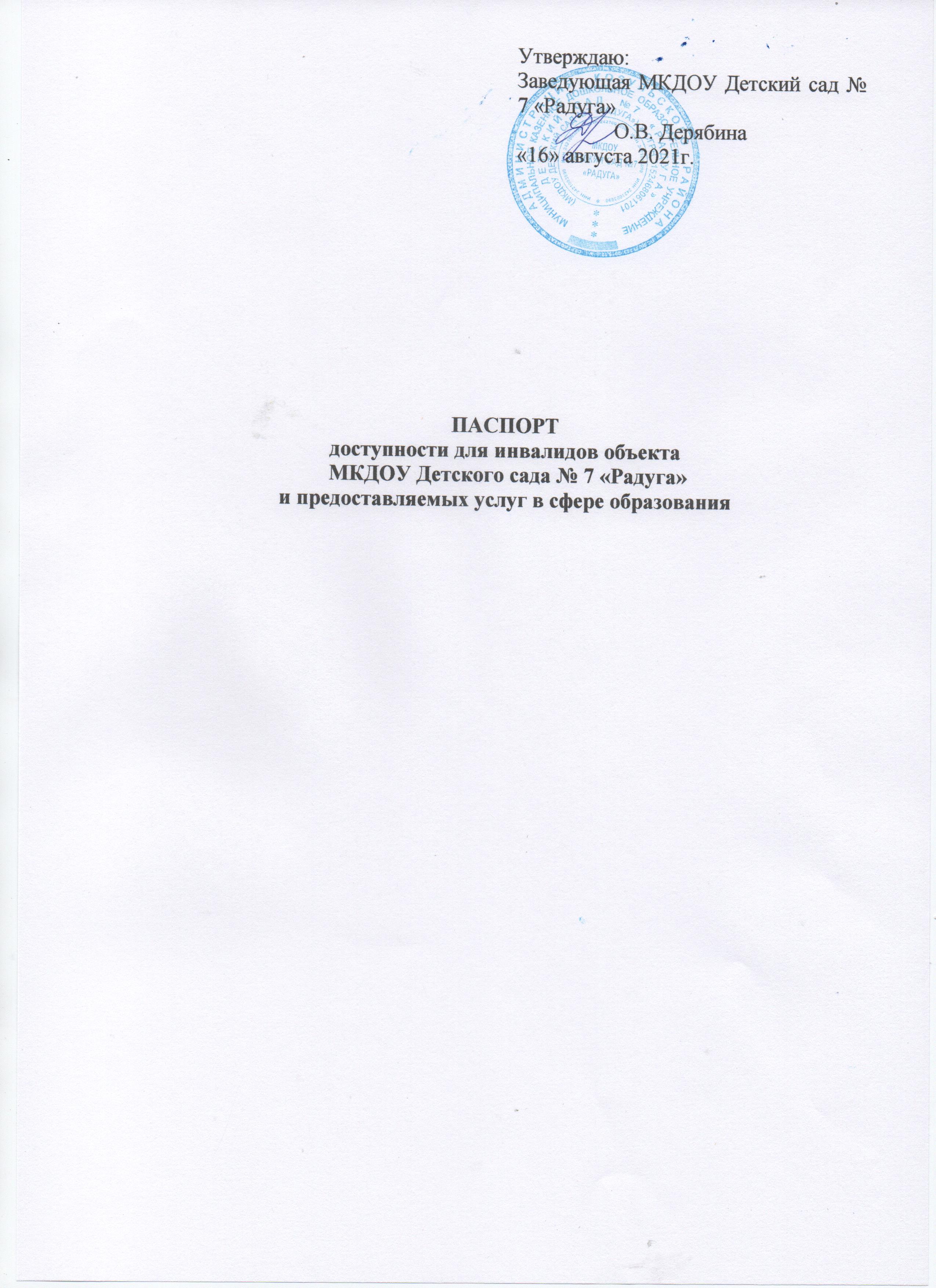 ПАСПОРТдоступности для инвалидов объекта МКДОУ Детского сада № 7 «Радуга» и предоставляемых услуг в сфере образования 1.Краткая характеристика объектаАдрес объекта, на котором предоставляется услуга: 662051, Красноярский край, Козульский район п.Козулька, ул.Солнечная, д. 8АНаименование предоставляемой услуги: дошкольное образованиеСведения об объекте: отдельно стоящее здание 1 этаж, 806 кв. м. наличие прилегающего земельного участка -5296 кв. мНазвание   организации, которая предоставляет услугу населению, (полное наименование - согласно Уставу, сокращенное наименование):Муниципальное казенное дошкольное образовательное учреждение Детский сад № 7 «Радуга», МКДОУ Детский сад № 7 «Радуга»Адрес места нахождения организации: 662051, Красноярский край, Козульский район п.Козулька, ул.Солнечная, д. 8А.Основание   для   пользования объектом: оперативное управлениеФорма собственности: муниципальнаяАдминистративно-территориальная подведомственность: муниципальнаяНаименование и адрес вышестоящей организации: Управление образования, опеки и попечительства администрации Козульского района 662050, Красноярский край, Козульский район п.Козулька, ул. Гагарина, д.1. 2. Краткая характеристика действующего порядка предоставления на объекте услуг населениюСфера деятельности: образованиеПлановая мощность (посещаемость, количество   обслуживаемых в день,вместимость, пропускная способность): 76 детейФорма оказания услуг: на объектеКатегории    обслуживаемого   населения   по   возрасту: дети от 3 до 7лет.Категории     обслуживаемых     инвалидов: нет.      3. Оценка состояния и имеющихся недостатков в обеспечении условий доступности для инвалидов объекта       4. Оценка состояния и имеющихся недостатков в обеспечении условий доступности для инвалидов предоставляемых услуг.5. Предлагаемые управленческие решения по срокам и объемам работ, необходимым для приведения объекта и порядка предоставления услуг в соответствие с требованиями законодательства РФ об обеспечении условий их доступности для инвалидовУтверждаю:Заведующая МКДОУ Детский сад № 7 «Радуга»                  О.В. Дерябина«16» августа 2021г.N п/пОсновные показатели доступности для инвалидов объектаОценка состояния и имеющихся недостатков в обеспечении условий доступности для инвалидов объекта1231выделенные стоянки автотранспортных средств для инвалидовнет2сменные кресла-коляскинет3адаптированные лифтынет4поручнинет5пандусоборудован6подъемные платформы (аппарели)нет7раздвижные дверинет8доступные входные группыесть9доступные санитарно-гигиенические помещенияесть10достаточная ширина дверных проемов в стенах, лестничных маршей, площадокнет11надлежащее размещение оборудования и носителей информации, необходимых для обеспечения беспрепятственного доступа к объектам (местам предоставления услуг) инвалидов, имеющих стойкие расстройства функции зрения, слуха и передвижениянет12дублирование необходимой для инвалидов, имеющих стойкие расстройства функции зрения, зрительной информации - звуковой информацией, а также надписей, знаков и иной текстовой и графической информации - знаками, выполненными рельефно-точечным шрифтом Брайля и на контрастном фоненет13дублирование необходимой для инвалидов по слуху звуковой информации зрительной информациейНет14иныенетN п/пОсновные показатели доступности для инвалидов предоставляемой услугиОценка состояния и имеющихся недостатков в обеспечении условий доступности для инвалидов предоставляемой услуги1231наличие при входе в объект вывески с названием организации, графиком работы организации, планом здания, выполненных рельефно-точечным шрифтом Брайля и на контрастном фоненет2обеспечение инвалидам помощи, необходимой для получения в доступной для них форме информации о правилах предоставления услуги, в том числе об оформлении необходимых для получения услуги документов, о совершении ими других необходимых для получения услуги действийнет3проведение инструктирования или обучения сотрудников, предоставляющих услуги населению, для работы с инвалидами, по вопросам, связанным с обеспечением доступности для них объектов и услуг1квартал 2021г.4наличие работников организаций, на которых административно-распорядительным актом возложено оказание инвалидам помощи при предоставлении им услугПриказ от 16.08.2021г. № 985предоставление услуги с сопровождением инвалида по территории объекта работником организациинет6предоставление инвалидам по слуху при необходимости услуги с использованием русского жестового языка, включая обеспечение допуска на объект сурдопереводчика, тифлопереводчиканет7соответствие транспортных средств, используемых для предоставления услуг населению, требованиям их доступности для инвалидовнет8обеспечение допуска на объект, в котором предоставляются услуги, собаки-проводника при наличии документа, подтверждающего ее специальное обучение, выданного по форме и в порядке, утвержденном приказом Министерства труда и социальной защиты Российской Федерациинет9наличие в одном из помещений, предназначенных для проведения массовых мероприятий, индукционных петель и звукоусиливающей аппаратурынет10адаптация официального сайта органа и организации, предоставляющих услуги в сфере образования, для лиц с нарушением зрения (слабовидящих)нет11обеспечение предоставления услуг тьюторанет12иныенетN п/пПредлагаемые управленческие решения по объемам работ, необходимым для приведения объекта в соответствие с требованиями законодательства Российской Федерации об обеспечении условий их доступности для инвалидов <*>Сроки1Вход в здание (главный выход, входы в группы, эвакуационные выходы): организационные мероприятия. - Установка кнопки вызова персонала для инвалидов - колясочников2022г.(в пределах финансирования)2выделенные стоянки автотранспортных средств для инвалидов2022г. (при наличии финансирования)3сменные кресла-коляски2022г.  (при наличии финансирования)4адаптированные лифты2028г. (при наличии финансирования)5поручни2025г. . (при наличии финансирования)6пандусы2022г. (при наличии финансирования)7доступные входные группы2025г8доступные санитарно-гигиенические помещения2028г.9достаточная ширина дверных проемов в стенах, лестничных маршей, площадок2028г.10надлежащее размещение оборудования и носителей информации, необходимых для обеспечения беспрепятственного доступа к объектам (местам предоставления услуг) инвалидов, имеющих стойкие расстройства функции зрения, слуха и передвижения2030г.11дублирование необходимой для инвалидов, имеющих стойкие расстройства функции зрения, зрительной информации - звуковой информацией, а также надписей, знаков и иной текстовой и графической информации - знаками, выполненными рельефно-точечным шрифтом Брайля и на контрастном фоне2030г.12дублирование необходимой для инвалидов по слуху звуковой информации зрительной информацией2030г.N п/пПредлагаемые управленческие решения по объемам работ, необходимым для приведения порядка предоставления услуг в соответствие с требованиями законодательства Российской Федерации об обеспечении условий их доступности для инвалидовСроки1Оборудовать пандус в соответствии нормативными требованиями, установить противоскользящее покрытие на края ступеней, снизить высоту порогов входных дверей, установить кнопку вызова персонала в пределах досягаемости инвалида-колясочника.2021г.-2022гг.2Территория, прилегающая к зданию (участок):Текущий ремонт, организационные мероприятия. Обеспечить информационное сопровождение на путях движения с нанесением цветовой и /или тактильной маркировки, снизить высоту бортового камня в местах пересечения тротуара с проезжей частью, выделить места для парковки инвалидов, обозначить их соответствующими символами.2030г. (в пределах финансирования)3Санитарно-гигиенические помещенияоборудовать опорными поручнями2030г. (в пределах финансирования).